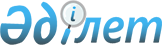 О снятии карантина и признании утратившим силу решения акима Нуринского сельского округа от 23 мая 2017 года № 9 "Об установлении карантина"Решение акима Нуринского сельского округа Иргизского района Актюбинской области от 4 августа 2017 года № 12. Зарегистрировано Департаментом юстиции Актюбинской области 11 августа 2017 года № 5628
      В соответствии со статьей 35 Закона Республики Казахстан от 23 января 2001 года "О местном государственном управлении и самоуправлении в Республике Казахстан", пункта 8 статьи 10-1 Закона Республика Казахстан от 10 июля 2002 года "О ветеринарии" и на основании представления и.о. главного государственного ветеринарно-санитарного инспектора Иргизской районной территориальной инспекции комитета ветеринарного контроля и надзора Министерства сельского хозяйства Республики Казахстан от 19 июля 2017 года № 16-07/163, аким Нуринского сельского округа РЕШИЛ:
      1. В связи выполнением комплекса ветеринарно-санитарных мероприятий по ликвидации болезни эмфизематозного карбункула среди крупного рогатого скота, снять установленный карантин на территории крестьянского хозяйства "Айбек", в зимовке Байдалы Нуринского сельского округа.
      2. Признать утратившим силу решение акима Нуринского сельского округа от 23 мая 2017 года № 9 "Об установлении карантина" (зарегистрированное в реестре государственной регистрации нормативных правовых актов № 5511, опубликованное 7 июня 2017 года в газете "Ырғыз").
      3. Контроль за исполнением настоящего решения оставляю за собой.
      4. Настоящее решение вводится в действие со дня его первого официального опубликования.
					© 2012. РГП на ПХВ «Институт законодательства и правовой информации Республики Казахстан» Министерства юстиции Республики Казахстан
				
      Аким Нуринского сельского округа: 

Ж. ТОЛЕБАЙ
